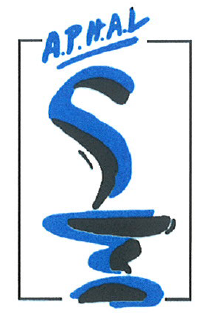 Sébastien GEORGETPharmacie du CPN de Laxou1 rue du docteur Archambault54521 Laxou. Prise en charge multidisciplinaire dans la chirurgie bariatriqueBonjour,J'ai le plaisir de vous communiquer le programme complet de la prochaine formation APHAL du mardi 10 septembre 2019.Comme d’habitude, cette réunion se déroulera à la brasserie Excelsior à Nancy50 rue Henri Poincaré54000 NancyTél : +33 (0)3 83 35 24 57La brasserie se trouve sur la place Thiers, en face de la gare ferroviaire.http://www.brasserie-excelsior.com/fr/Pour vous inscrire, merci de m’envoyer un mail avant le 30 août 2019 à l'adresse suivante :sebastien.georget@cpn-laxou.comSi vous n'avez pas encore réglé votre cotisation annuelle, il vous suffit d’adresser un bulletin d’adhésion http://aphal.adiph.fr/adhesion/ ainsi qu’un chèque de 30 € au nom de l’APHAL à notre trésorier.A bientôt,	Sébastien GEORGETPrise en charge multidisciplinaire dans la chirurgie bariatriqueMardi 10 septembre 2019Nancy, Brasserie Excelsior FLO9 h30 – 10h00	ACCUEIL des participants - café10h00 – 11h00	Evolution des techniques opératoires en chirurgie bariatrique. 	Dr Nicolas REIBEL, Chirurgien, CHRU NANCY11h00 – 12h00	Evaluation psychiatrique pré-chirurgicale et complications psychiatriques post-bariatriques.	Dr Pierrette WITKOWSKI, Psychiatre, CHRU NANCY12h00 – 14h00	Pause DEJEUNER14h00 – 15h00	Du type de montage chirurgical à la stratégie de supplémentation.		Pr Didier QUILLIOT, Médecin nutritionniste, CHRU NANCY15h00 – 16h00	Adaptations thérapeutiques autour de la chirurgie bariatrique : généralités et ciblage informatif sur les psychotropes	Dr Hervé JAVELOT, Pharmacien, EPSM Brumath16h00 – 16h30	CLOTURE de la journée.